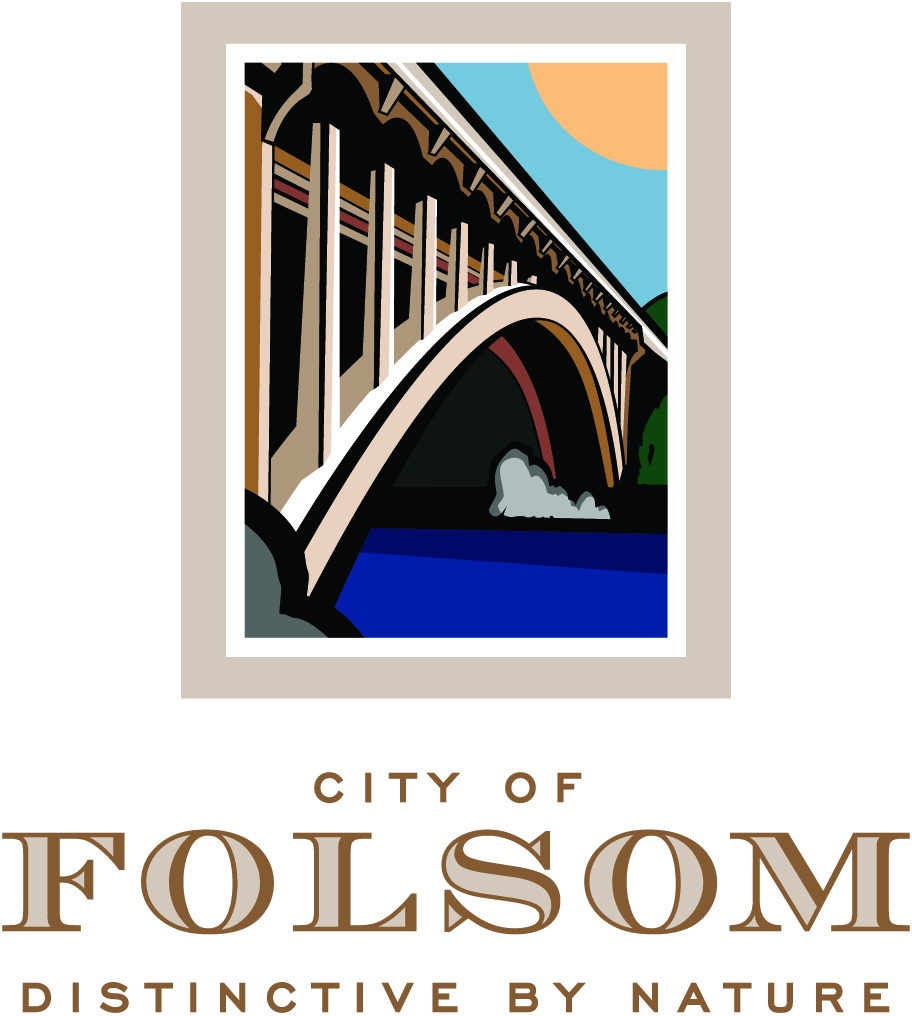 NOTICE OF ADJOURNMENTThe regularly scheduled meeting of June 15, 2016 of the Folsom Planning Commission has been adjourned to July 6, 2016 at 6:30 p.m., to be held at the City Council Chambers.Business to be discussed:A Public Hearing to consider a request from Folsom Urban Homes, LLC and Folsom Residences, LLC for approval of a General Plan Amendment, Rezone, Tentative Subdivision Map, and Planned Development Permit for development of a 276-unit mixed residential development near the intersection of Iron Point Road and Willard Drive.  The zoning classification for the site is C-3 PD and the General Plan land-use designation is CC. An Initial Study and Mitigated Negative Declaration have been prepared in accordance with the requirements of the California Environmental Quality Act.  (Project Planner:  Principal Planner, Steve Banks / Applicant:  Folsom Urban Homes, LLC & Folsom Residences, LLC)